                                                                                                                                                                                                        О Т К Р Ы Т О Е    А К Ц И О Н Е Р Н О Е     О Б Щ Е С Т В О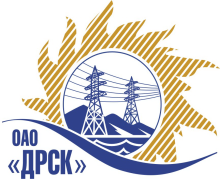 ПРОТОКОЛрассмотрения заявокПРЕДМЕТ ЗАКУПКИ:Открытый запрос предложений на право заключения Договора на выполнение работ:  «Аккумуляторные батареи» для нужд филиала ОАО «ДРСК» «Хабаровские электрические сети».Закупка проводится согласно ГКПЗ 2013г. под производственную программу 1 квартала 2014 года, раздела  2.2.2 «Материалы ТПиР» № 77 на основании указания ОАО «ДРСК» от  15.11.2013 г. № 164.Плановая стоимость закупки: 5 839 106,00 руб. без НДС.        ПРИСУТСТВОВАЛИ: постоянно действующая Закупочная комиссия 2-го уровня.ВОПРОСЫ, ВЫНОСИМЫЕ НА РАССМОТРЕНИЕ ЗАКУПОЧНОЙ КОМИССИИ: О признании предложений соответствующими условиям закупки.О предварительной ранжировке предложенийО проведении переторжкиРАССМАТРИВАЕМЫЕ ДОКУМЕНТЫ:Протокол вскрытия конвертов от 04.12.2013г. № 64-МТПиР-ВИндивидуальное заключение Бичевина А.В.(ТЕХ.)Индивидуальное заключение Моториной О.А.Индивидуальное заключение Лаптева И.А.ВОПРОС 1 «О признании предложений соответствующими условиям закупки»ОТМЕТИЛИ:Предложения ООО "Ольдам" (115304 г. Москва, Кавказский бульвар, д. 29, корп. 1), ООО "МегаПром" (125414, г. Москва, ул. Сенежская, д. 6) признаются удовлетворяющим по существу условиям закупки. Предлагается принять данные предложения к дальнейшему рассмотрению.ВОПРОС 2   «О предварительной ранжировке предложений Участников закупки»ОТМЕТИЛИ:В соответствии с требованиями и условиями, предусмотренными извещением о закупке и Закупочной документацией, предлагается предварительно ранжировать предложения следующим образом: ВОПРОС 3 «О проведении переторжки»ОТМЕТИЛИ:Учитывая результаты экспертизы предложений Участников закупки, Закупочная комиссия полагает целесообразным проведение переторжки.РЕШИЛИ:	1. Признать предложения ООО "Ольдам" , ООО "МегаПром"  соответствующими условиям закупки.2. Утвердить предварительную ранжировку предложений:1 место: ООО "Ольдам";2 место: ООО "МегаПром" .3.  Провести переторжку.Пригласить к участию в переторжке следующих участников: ООО "Ольдам", ООО "МегаПром".  Определить форму переторжки: заочная.Назначить переторжку на 18.12.2013 в 16:00 час. (благовещенского времени).Место проведения переторжки: электронный сейф площадки b2b-energoТехническому секретарю Закупочной комиссии уведомить участников, приглашенных к участию в переторжке о принятом комиссией решении.Техническому секретарю Закупочной комиссии уведомить участников, приглашенных к участию в переторжке о принятом комиссией решении.ДАЛЬНЕВОСТОЧНАЯ РАСПРЕДЕЛИТЕЛЬНАЯ СЕТЕВАЯ КОМПАНИЯУл.Шевченко, 28,   г.Благовещенск,  675000,     РоссияТел: (4162) 397-359; Тел/факс (4162) 397-200, 397-436Телетайп    154147 «МАРС»;         E-mail: doc@drsk.ruОКПО 78900638,    ОГРН  1052800111308,   ИНН/КПП  2801108200/280150001№ 64/МТПиР-Р               город  Благовещенск17.12.2013г.Место в ранжировкеНаименование и адрес участникаЦена и иные существенные условия1 местоООО "Ольдам" (115304 г. Москва, Кавказский бульвар, д. 29, корп. 1)Цена: 5 838 983,10 руб. (цена без НДС).(6 890 000,00 рублей с учетом НДС).Срок поставки: до 30.06. 2014г.Условия оплаты: 100% - в течение 30 календарных дней с момента поставки на склад.Гарантийный срок: 60 месяцев.Гарантийный срок на шеф-монтажные работы- 60 месяцев.Предложение действительно до 1 апреля 2014г.2 местоООО "МегаПром" (125414, г. Москва, ул. Сенежская, д. 6)Цена: 5 839 101,69 руб. (цена без НДС).(6 890 140,00 рублей с учетом НДС).Срок поставки: до 30.06. 2014г.Условия оплаты: в течение 30 календарных дней с момента поставки на склад.Гарантийный срок: 60 месяцев.Гарантийный срок на шеф- монтажные работы- 60 месяцев.Предложение действительно до 1 апреля 2014г.Ответственный секретарьТехнический секретарь________________________________________________О.А. МоторинаГ.М. Терёшкина